____________ №______1435_____О внесении изменений в муниципальнуюпрограмму «Обеспечение доступным и комфортным жильем и коммунальными услугами граждан в городе Курчатове Курской области на 2016 – 2020 годы», утвержденную постановлением администрации города Курчатова от 30.09.2015 №1176В соответствии с Федеральным законом от 6 октября 2003 года № 131-ФЗ «Об общих принципах организации местного самоуправления в Российской Федерации», администрация города Курчатова ПОСТАНОВЛЯЕТ:	1. Внести в муниципальную программу «Обеспечение доступным и комфортным жильем и коммунальными услугами граждан в городе Курчатове Курской области на 2016 – 2020 годы», утвержденную постановлением администрации города Курчатова от 30.09.2015 №1176, следующие изменения:          1.1. Раздел «Объемы бюджетных ассигнований программы» паспорта Программы изложить в новой редакции:	1.2. Раздел 9 «Обоснование объема финансовых ресурсов, необходимых для реализации муниципальной программы» Программы изложить в новой редакции:«Финансирование из городского бюджета на реализацию муниципальной программы будет осуществляться в соответствии с муниципальными нормативными правовыми актами  о городском бюджете на очередной финансовый год и плановый период.Финансирование программных мероприятий предусматривается за счет средств городского, областного бюджетов, безвозмездных поступлений и внебюджетных источников. Общий объем финансирования муниципальной программы в 2016-2020 годах за счет всех источников финансирования составит 3558882,365 тыс. рублей, в том числе по годам:2016 год – 996565,939 тыс. руб.,2017 год – 459087,977 тыс. руб.,2018 год – 466309,789 тыс. руб.,2019 год – 783455,245 тыс. руб.,2020 год – 853463,415 тыс. руб.- за счет средств городского бюджета – 134876,129 тыс. рублей, в том числе по годам:2016 год – 31765,939 тыс. руб.,2017 год – 29537,229 тыс. руб.,2018 год – 29017,027 тыс. руб.,2019 год – 22451,882 тыс. руб.,2020 год – 22104,052 тыс. руб.- за счет безвозмездных поступлений – 473,593 тыс. рублей, в том числе по годам:2016 год – 0 тыс. руб.,2017 год – 473,593 тыс. руб.,2018 год – 0 тыс. руб.,2019 год – 0 тыс. руб.,2020 год – 0 тыс. руб.- за счет средств областного бюджета – 1026,643 тыс. рублей, в том числе по годам:2016 год – 0 тыс. руб.,2017 год – 217,155 тыс. руб.,2018 год – 432,762 тыс. руб.,2019 год – 188,363 тыс. руб.,2020 год – 188,363 тыс. руб.- за счет средств внебюджетных источников – 3422506,000 тыс. рублей, в том числе по годам:2016 год – 964800,000 тыс. руб.,2017 год – 428860,000 тыс. руб.,2018 год – 436860,000 тыс. руб.,2019 год – 760815,000 тыс. руб.,2020 год – 831171,000 тыс. руб.Указанные расходы подлежат ежегодному уточнению в рамках бюджетного цикла.Ресурсное обеспечение Программы представлено в приложении № 4».1.3. Раздел «Объемы бюджетных ассигнований подпрограммы» паспорта подпрограммы 1 «Управление муниципальной программой и обеспечение условий реализации на 2016-2020 годы» Программы изложить в новой редакции:       1.4. Раздел 6 «Обоснование объема финансовых ресурсов, необходимых для реализации подпрограммы» подпрограммы 1 «Управление муниципальной программой и обеспечение условий реализации на 2016-2020 годы» Программы изложить в новой редакции:«Расходы на реализацию муниципальной подпрограммы формируются за счет средств бюджета города Курчатова.Обоснование планируемых объемов ресурсов на реализацию подпрограммы заключается в следующем:подпрограмма обеспечивает вклад в достижение целей муниципальной программы, в том числе путем создания и поддержания благоприятных условий для повышения уровня и качества жизни населения города;расходы на реализацию подпрограммы муниципальной программы осуществляются в рамках текущего финансирования деятельности МКУ «Управление городского хозяйства г.Курчатова»  на очередной финансовый год и плановый период.На реализацию подпрограммы 1 общий объем финансирования составит 29788,077 тыс. рублей,  в том числе по годам:2016 год – 6087,374 тыс. руб.;2017 год – 5858,091 тыс. руб.;2018 год – 5631,316 тыс. руб.;2019 год – 6105,648 тыс. руб.;2020 год – 6105,648 тыс. руб.- за счет средств городского бюджета – 29786,777 тыс. рублей, в том числе по годам:2016 год – 6087,374 тыс. руб.;2017 год – 5856,791 тыс. руб.;2018 год – 5631,316 тыс. руб.;2019 год – 6105,648 тыс. руб.;2020 год – 6105,648 тыс. руб.- за счет безвозмездных поступлений – 1,300 тыс. рублей, в том числе по годам:2016 год – 0 тыс. руб.,2017 год – 1,300 тыс. руб.,2018 год – 0 тыс. руб.,2019 год – 0 тыс. руб.,2020 год – 0 тыс. руб. Объемы финансирования мероприятий подпрограммы ежегодно уточняются в установленном порядке при формировании бюджета на соответствующий год».       1.5. Раздел «Объемы бюджетных ассигнований подпрограммы» паспорта подпрограммы 2 «Создание условий для обеспечения доступным и комфортным жильем граждан в городе Курчатове Курской области на 2016-2020 годы» Программы изложить в новой редакции:         1.6. Раздел 6 «Обоснование объема финансовых ресурсов, необходимых для реализации подпрограммы» подпрограммы 2 «Создание условий для обеспечения доступным и комфортным жильем граждан в городе Курчатове Курской области на 2016-2020 годы» Программы изложить в новой редакции:«Расходы на реализацию муниципальной подпрограммы формируются за счет средств бюджета города Курчатова, безвозмездных поступлений и внебюджетных источников.Общий объем финансирования подпрограммы в 2016 – 2020 годах за счет всех источников финансирования составит 3423627,088 тыс. рублей,  в том числе по годам:	2016 год – 965125,000 тыс. руб.;	2017 год – 429160,292 тыс. руб.;	2018 год – 437007,966 тыс. руб.;	2019 год – 761162,830 тыс. руб.;	2020 год – 831171,000 тыс. руб.за счет средств областного бюджета  - 52,476 тыс. рублей, в том числе по годам:	2016 год – 0 тыс. руб.;	2017 год – 0 тыс. руб.;	2018 год – 52,476 тыс. руб.;	2019 год – 0 тыс. руб.;	2020 год – 0 тыс. руб.- за счет средств городского бюджета  - 1062,320 тыс. рублей, в том числе по годам:	2016 год – 325,000 тыс. руб.;	2017 год – 294,000 тыс. руб.;	2018 год – 95,490 тыс. руб.;	2019 год – 347,830 тыс. руб.;	2020 год – 0 тыс. руб.  - за счет безвозмездных поступлений – 6,292 тыс. рублей, в том числе по годам:2016 год – 0 тыс. руб.,2017 год – 6,292 тыс. руб.,2018 год – 0 тыс. руб.,2019 год – 0 тыс. руб.,2020 год – 0 тыс. руб.- за счет средств внебюджетных источников – 3422506,000 тыс. рублей, в том числе по годам:	2016 год – 964800,000 тыс. руб.;	2017 год – 428860,000 тыс. руб.;	2018 год – 436860,000тыс. руб.;	2019 год – 760815,000 тыс. руб.;	2020 год – 831171,000 тыс. руб.     	Объемы финансирования мероприятий подпрограммы ежегодно уточняются в установленном порядке при формировании бюджета на соответствующий год».	1.7. Раздел «Объемы бюджетных ассигнований подпрограммы» паспорта подпрограммы 3 «Обеспечение качественными услугами ЖКХ населения города Курчатова Курской области на 2016-2020 годы» Программы изложить в новой редакции:1.8. Раздел 6 «Обоснование объема финансовых ресурсов, необходимых для реализации подпрограммы» подпрограммы 3 «Обеспечение качественными услугами ЖКХ населения города Курчатова Курской области на 2016-2020 годы» Программы изложить в новой редакции:«Расходы на реализацию муниципальной подпрограммы формируются за счет средств бюджета города Курчатова, безвозмездных поступлений, областного бюджета и внебюджетных источников. Общий объем финансирования подпрограммы в 2016 – 2020 годах за счет всех источников финансирования составит 105467,200 тыс. рублей,  в том числе по годам:	2016 год – 25353,565 тыс. руб.;	2017 год – 24069,594 тыс. руб.;	2018 год – 23670,507 тыс. руб.;	2019 год – 16186,767 тыс. руб.;	2020 год – 16186,767 тыс. руб. 	- за счет средств городского бюджета  - 104027,032 тыс. рублей, в том числе по годам:	2016 год – 25353,565 тыс. руб.;	2017 год – 23386,438 тыс. руб.;	2018 год – 23290,221 тыс. руб.;	2019 год – 15998,404 тыс. руб.;	2020 год – 15998,404 тыс. руб.	- за счет безвозмездных поступлений – 466,001 тыс. рублей, в том числе по годам:	2016 год – 0 тыс. руб.,	2017 год – 466,001 тыс. руб.,	2018 год – 0 тыс. руб.,	2019 год – 0 тыс. руб.,	2020 год – 0 тыс. руб. 	- за счет средств областного бюджета – 974,167 тыс. рублей, в том числе по годам:	2016 год – 0 тыс. руб.;	2017 год – 217,155 тыс. руб.;	2018 год – 380,286 тыс. руб.;	2019 год – 188,363 тыс. руб.;	2020 год – 188,363 тыс. руб. Объемы финансирования мероприятий подпрограммы ежегодно уточняются в установленном порядке при формировании бюджета на соответствующий год».1.9. Приложение № 3 к муниципальной программе «Обеспечение доступным и комфортным жильем и коммунальными услугами граждан в городе Курчатове Курской области на 2016 - 2020 годы» изложить в новой редакции. (Приложение № 1).1.10. Приложение № 4 к муниципальной программе «Обеспечение доступным и комфортным жильем и коммунальными услугами граждан в городе Курчатове Курской области на 2016 - 2020 годы» изложить в новой редакции. (Приложение № 2).2. Контроль за исполнением настоящего постановления возложить на первого заместителя Главы администрации города Кузнецову Р.А.3. Постановление вступает в силу со дня подписания и подлежит официальному опубликованию.Глава города                                                                                    И.В. Корпунков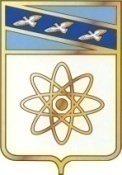 АДМИНИСТРАЦИЯ ГОРОДА КУРЧАТОВАКУРСКОЙ ОБЛАСТИПОСТАНОВЛЕНИЕОбъемы бюджетных ассигнований программы«Общий объем финансирования муниципальной программы в 2016-2020 годах за счет всех источников финансирования составит 3558882,365 тыс. рублей, в том числе по годам:2016 год – 996565,939 тыс. руб.,2017 год – 459087,977 тыс. руб.,2018 год – 466309,789 тыс. руб.,2019 год – 783455,245 тыс. руб.,2020 год – 853463,415 тыс. руб.- за счет средств городского бюджета – 134876,129 тыс. рублей, в том числе по годам:2016 год – 31765,939 тыс. руб.,2017 год – 29537,229 тыс. руб.,2018 год – 29017,027 тыс. руб.,2019 год – 22451,882 тыс. руб.,2020 год – 22104,052 тыс. руб.- за счет безвозмездных поступлений – 473,593 тыс. рублей, в том числе по годам:2016 год – 0 тыс. руб.,2017 год – 473,593 тыс. руб.,2018 год – 0 тыс. руб.,2019 год – 0 тыс. руб.,2020 год – 0 тыс. руб.- за счет средств областного бюджета – 1026,643 тыс. рублей, в том числе по годам:2016 год – 0 тыс. руб.,2017 год – 217,155 тыс. руб.,2018 год – 432,762 тыс. руб.,2019 год – 188,363 тыс. руб.,2020 год – 188,363 тыс. руб.- за счет средств внебюджетных источников – 3422506,000 тыс. рублей, в том числе по годам:2016 год – 964800,000 тыс. руб.,2017 год – 428860,000 тыс. руб.,2018 год – 436860,000 тыс. руб.,2019 год – 760815,000 тыс. руб.,2020 год – 831171,000 тыс. руб.Объемы финансирования мероприятий программы ежегодно уточняются в установленном порядке при формировании бюджета на соответствующий год.Объемы бюджетных ассигнований подпрограммыОбщий объем финансирования подпрограммы в 2016 – 2020 годах за счет средств городского бюджета и безвозмездных поступлений должен составить 29788,077 тыс. рублей,  в том числе по годам:2016 год – 6087,374 тыс. руб.;2017 год – 5858,091 тыс. руб.;2018 год – 5631,316 тыс. руб.;2019 год – 6105,648 тыс. руб.;2020 год – 6105,648 тыс. руб.- за счет средств городского бюджета – 29786,777 тыс. рублей, в том числе по годам:2016 год – 6087,374 тыс. руб.;2017 год – 5856,791 тыс. руб.;2018 год – 5631,316 тыс. руб.;2019 год – 6105,648 тыс. руб.;2020 год – 6105,648 тыс. руб.- за счет безвозмездных поступлений – 1,300 тыс. рублей, в том числе по годам:2016 год – 0 тыс. руб.,2017 год – 1,300 тыс. руб.,2018 год – 0 тыс. руб.,2019 год – 0 тыс. руб.,2020 год – 0 тыс. руб.Объемы финансирования мероприятий подпрограммы ежегодно уточняются в установленном порядке при формировании бюджета на соответствующий годОбъемы бюджетных ассигнований подпрограммыОбщий объем финансирования подпрограммы в 2016 – 2020 годах за счет всех источников финансирования составит 3423627,088 тыс. рублей,  в том числе по годам:2016 год – 965125,000 тыс. руб.;2017 год – 429160,292 тыс. руб.;2018 год – 437007,966 тыс. руб.;2019 год – 761162,830 тыс. руб.;2020 год – 831171,000 тыс. руб.- за счет средств городского бюджета  - 1062,320 тыс. рублей, в том числе по годам:2016 год – 325,000 тыс. руб.;2017 год – 294,000 тыс. руб.;2018 год – 95,490 тыс. руб.;2019 год – 347,830 тыс. руб.;2020 год – 0 тыс. руб.- за счет безвозмездных поступлений – 6,292 тыс. рублей, в том числе по годам:2016 год – 0 тыс. руб.,2017 год – 6,292 тыс. руб.,2018 год – 0 тыс. руб.,2019 год – 0 тыс. руб.,2020 год – 0 тыс. руб.- за счет средств областного бюджета – 52,476 тыс. рублей, в том числе по годам:2016 год – 0 тыс. руб.;2017 год – 0 тыс. руб.;2018 год – 52,476 тыс. руб.;2019 год – 0 тыс. руб.;2020 год – 0 тыс. руб.- за счет средств внебюджетных источников – 3422506,000 тыс. рублей, в том числе по годам:2016 год – 964800,000 тыс. руб.;2017 год – 428860,000 тыс. руб.;2018 год – 436860,000тыс. руб.;2019 год – 760815,000 тыс. руб.;2020 год – 831171,000 тыс. руб.Объемы финансирования мероприятий подпрограммы ежегодно уточняются в установленном порядке при формировании бюджета на соответствующий годОбъемы бюджетных ассигнований подпрограммыОбщий объем финансирования подпрограммы в 2016 – 2020 годах за счет всех источников финансирования составит 105467,200 тыс. рублей,  в том числе по годам:2016 год – 25353,565 тыс. руб.;2017 год – 24069,594 тыс. руб.;2018 год – 23670,507 тыс. руб.;2019 год – 16186,767 тыс. руб.;2020 год – 16186,767 тыс. руб. - за счет средств городского бюджета  - 104027,032  тыс. рублей, в том числе по годам:2016 год – 25353,565 тыс. руб.;2017 год – 23386,438 тыс. руб.;2018 год – 23290,221 тыс. руб.;2019 год – 15998,404 тыс. руб.;2020 год – 15998,404 тыс. руб.- за счет безвозмездных поступлений – 466,001 тыс. рублей, в том числе по годам:2016 год – 0 тыс. руб.,2017 год – 466,001 тыс. руб.,2018 год – 0 тыс. руб.,2019 год – 0 тыс. руб.,2020 год – 0 тыс. руб. - за счет средств областного бюджета – 974,167 тыс. рублей, в том числе по годам:2016 год – 0 тыс. руб.;2017 год – 217,155 тыс. руб.;2018 год – 380,286 тыс. руб.;2019 год – 188,363 тыс. руб.;2020 год – 188,363 тыс. руб. Объемы финансирования мероприятий подпрограммы ежегодно уточняются в установленном порядке при формировании бюджета на соответствующий год.Приложение №1 
к  постановлению
администрации города Курчатова
от «___»  _______ 2018 № ______Приложение №1 
к  постановлению
администрации города Курчатова
от «___»  _______ 2018 № ______Приложение №1 
к  постановлению
администрации города Курчатова
от «___»  _______ 2018 № ______Приложение № 3
к муниципальной программе
«Обеспечение доступным и комфортным жильем и коммунальными услугами граждан в городе Курчатове Курской области  на 2016-2020 годы»Приложение № 3
к муниципальной программе
«Обеспечение доступным и комфортным жильем и коммунальными услугами граждан в городе Курчатове Курской области  на 2016-2020 годы»Приложение № 3
к муниципальной программе
«Обеспечение доступным и комфортным жильем и коммунальными услугами граждан в городе Курчатове Курской области  на 2016-2020 годы»Приложение № 3
к муниципальной программе
«Обеспечение доступным и комфортным жильем и коммунальными услугами граждан в городе Курчатове Курской области  на 2016-2020 годы»Приложение № 3
к муниципальной программе
«Обеспечение доступным и комфортным жильем и коммунальными услугами граждан в городе Курчатове Курской области  на 2016-2020 годы»Ресурсное обеспечение реализации муниципальной программы 
за счет средств городского бюджета (тыс. руб.)Ресурсное обеспечение реализации муниципальной программы 
за счет средств городского бюджета (тыс. руб.)Ресурсное обеспечение реализации муниципальной программы 
за счет средств городского бюджета (тыс. руб.)Ресурсное обеспечение реализации муниципальной программы 
за счет средств городского бюджета (тыс. руб.)Ресурсное обеспечение реализации муниципальной программы 
за счет средств городского бюджета (тыс. руб.)Ресурсное обеспечение реализации муниципальной программы 
за счет средств городского бюджета (тыс. руб.)Ресурсное обеспечение реализации муниципальной программы 
за счет средств городского бюджета (тыс. руб.)Ресурсное обеспечение реализации муниципальной программы 
за счет средств городского бюджета (тыс. руб.)Ресурсное обеспечение реализации муниципальной программы 
за счет средств городского бюджета (тыс. руб.)Ресурсное обеспечение реализации муниципальной программы 
за счет средств городского бюджета (тыс. руб.)Ресурсное обеспечение реализации муниципальной программы 
за счет средств городского бюджета (тыс. руб.)Ресурсное обеспечение реализации муниципальной программы 
за счет средств городского бюджета (тыс. руб.)Ресурсное обеспечение реализации муниципальной программы 
за счет средств городского бюджета (тыс. руб.)СтатусСтатусНаименование муниципальной программы, подпрограммы муниципальной программыОтветственный исполнитель, соисполнители, муниципальный заказчик (координатор)Код бюджетной классификацииКод бюджетной классификацииКод бюджетной классификацииКод бюджетной классификацииРасходы (тыс. рублей), годыРасходы (тыс. рублей), годыРасходы (тыс. рублей), годыРасходы (тыс. рублей), годыРасходы (тыс. рублей), годыСтатусСтатусНаименование муниципальной программы, подпрограммы муниципальной программыОтветственный исполнитель, соисполнители, муниципальный заказчик (координатор)ГРБСРзПрЦСРВр2016 год2017 год2018 год2019 год2020 год1123456789101112Муниципальная программаМуниципальная программа«Обеспечение доступным и комфортным жильем и коммунальными услугами граждан в городе Курчатове Курской области на 2016-2020 годы»Всего31765,93929537,22929017,02722451,88222104,052Муниципальная программаМуниципальная программа«Обеспечение доступным и комфортным жильем и коммунальными услугами граждан в городе Курчатове Курской области на 2016-2020 годы»Ответственный исполнитель муниципальной программы: 
МКУ «УГХ                      г.Курчатова»15891,92415277,67014116,83114932,16314932,163Соисполнитель 1 Комитет архитектуры администрации                               г. Курчатова --22,490--Участник 14102,7903901,2112835,5922963,6682963,668Комитет по управлению имуществом                г. Курчатова4102,7903901,2112835,5922963,6682963,668Участник 24707,3011490,832---Комитет городского хозяйства 
г. Курчатова4707,3011490,832---Участник 37063,9248867,51612042,1144556,0514208,221Администрация 
г. Курчатова7063,9248867,51612042,1144556,0514208,221Подпрограмма 1.Подпрограмма 1.«Управление муниципальной программой и обеспечение условий реализации на 2016-2020 годы»Всего6087,3745856,7915631,3166105,6486105,648Основное мероприятие 1.1.Основное мероприятие 1.1.Обеспечение выполнения функций 
МКУ «УГХ г. Курчатова»Ответственный исполнитель 
МКУ «УГХ                      г.Курчатова»001050507101С1401100Основное мероприятие 1.1.Основное мероприятие 1.1.Обеспечение выполнения функций 
МКУ «УГХ г. Курчатова»Ответственный исполнитель 
МКУ «УГХ                      г.Курчатова»2006087,3745856,7915631,3166105,6486105,648Основное мероприятие 1.1.Основное мероприятие 1.1.Обеспечение выполнения функций 
МКУ «УГХ г. Курчатова»Ответственный исполнитель 
МКУ «УГХ                      г.Курчатова»800Подпрограмма 2Подпрограмма 2«Создание условий для обеспечения доступным и комфортным жильем граждан в городе Курчатове Курской области на 2016-2020 годы»Всего325,000294,00095,490347,830-Подпрограмма 2Подпрограмма 2«Создание условий для обеспечения доступным и комфортным жильем граждан в городе Курчатове Курской области на 2016-2020 годы»Ответственный исполнитель Комитет архитектуры администрации                               г. КурчатоваОсновное мероприятие 2.1.Основное мероприятие 2.1.Развитие инфраструктуры в сфере ЖКХВсего325,000294,00073,000--Мероприятие 2.1.1.Мероприятие 2.1.1.Реконструкция ВЛ-0,4 кВ оп №1-№5, протяженностью 671м, расположенной по адресу Курская обл., г. Курчатов,  п. Берлин (КТП «Берлин» до жилого дома  № 51/3 по ул. Садовая) ПСД;МКУ «УГХ                      г.Курчатова»001050307201С141720031,000----Мероприятие 2.1.2.Мероприятие 2.1.2.Реконструкция ВЛ-0,4 кВоп №1-№5, протяженностью 671м, расположенной по адресу Курская обл., г. Курчатов,  п. Берлин (КТП «Берлин» до жилого дома            № 51/3 по               ул. Садовая).МКУ «УГХ                      г.Курчатова»001050307201С1417200294,000294,000---Мероприятие 2.1.5.Мероприятие 2.1.5.Разработка проектно-сметной документации,  на строительство объекта « Кабельная линия КЛ-0,4 кВ  электроснабжения силовых потребителей  детского развлекательного центра «Изумрудный город»».МКУ «УГХ                      г.Курчатова»001050307201С1417400--73,000--Мероприятие 2.1.6.Мероприятие 2.1.6.Строительство объекта « Кабельная линия КЛ-0,4 кВ  электроснабжения силовых потребителей  детского развлекательного центра «Изумрудный город».МКУ «УГХ                      г.Курчатова»001050307201С1417400-----Мероприятие 2.1.7.Мероприятие 2.1.7.Авторский надзор за строительством объекта «Кабельная линия КЛ-0,4 кВ  электроснабжения силовых потребителей  детского развлекательного центра «Изумрудный город».МКУ «УГХ                      г.Курчатова»001050307201С1417414-----Мероприятие 2.1.8.Мероприятие 2.1.8.Строительный контроль за строительством объекта «Кабельная линия КЛ-0,4 кВ  электроснабжения силовых потребителей  детского развлекательного центра «Изумрудный город»МКУ «УГХ                      г.Курчатова»001050307201С1417400-----Мероприятие 2.1.9.Мероприятие 2.1.9.Экспертиза проекта «Строительство объекта «Кабельная линии КЛ-0,4 кВ  электроснабжения силовых потребителей  детского развлекательного центра «Изумрудный город»МКУ «УГХ                      г.Курчатова»001050307201С1417400-----Мероприятие 2.1.10.Мероприятие 2.1.10.Сервитут на земельный участок под строительство объекта «Кабельная линия КЛ- 0,4 кВ  электроснабжения силовых потребителей  детского развлекательного центра «Изумрудный город».МКУ «УГХ                      г.Курчатова»001050307201С1417244-----Основное мероприятие 2.2.Основное мероприятие 2.2.Реализация Федерального Закона от 13 июля 2015 г  № 218-ФЗ «О государственной регистрации недвижимости»Комитет архитектуры администрации                               г. Курчатова--22,490--Мероприятие 2.2.1.Мероприятие 2.2.1.Внесение изменений в Единый государственный реестр недвижимости сведений о границах муниципального образования «Город Курчатов» Курской области и границах города Курчатова Курской областиКомитет архитектуры администрации                               г. Курчатова001041207202S3600200--22,490--Основное мероприятие 2.4.Основное мероприятие 2.4.Обеспечение жильем отдельных категорий граждан (по направлению «Реализация мероприятий по обеспечению жильем молодых семей»)Администрация 
г. Курчатова001100307204L4970300---347,830-Мероприятие 2.4.1.Мероприятие 2.4.1.Реализация мероприятий по обеспечению жильем молодых семейАдминистрация 
г. Курчатова---347,830-Подпрограмма 3Подпрограмма 3«Обеспечение качественными услугами ЖКХ населения города Курчатова Курской области на 2016 – 2020 годы»Всего25353,56523386,43823290,22115998,40415998,404Подпрограмма 3Подпрограмма 3«Обеспечение качественными услугами ЖКХ населения города Курчатова Курской области на 2016 – 2020 годы»Ответственный исполнитель 
МКУ «УГХ                      г.Курчатова»Основное мероприятие 3.1.Основное мероприятие 3.1.Содержание и благоустройство территории городаОтветственный исполнитель 
МКУ «УГХ                      г.Курчатова»16543,47417394,39520027,32212607,42912607,429Мероприятие 3.1.1.Мероприятие 3.1.1.Содержание  тротуаров, бульваров, памятных  мест и площадейМКУ «УГХ г.Курчатова001050307301С1433200499,888----Мероприятие 3.1.1.Мероприятие 3.1.1.Содержание  тротуаров, бульваров, памятных  мест и площадейАдминистрация 
г. Курчатова001050307301С14338002912,5904206,6055743,0811750,0001750,000Мероприятие 3.1.2.Мероприятие 3.1.2.Содержание зеленых насажденийАдминистрация г. Курчатова001050307301С14338003221,3343835,5115255,5332058,2212058,221Мероприятие 3.1.2.Мероприятие 3.1.2.Содержание зеленых насажденийАдминистрация г. Курчатова001050307301С14338003221,3343835,5115255,5332058,2212058,221Мероприятие 3.1.3.Мероприятие 3.1.3.Содержание  городского пляжа и  подготовка  его к купальному сезонуМКУ «УГХ г.Курчатова001050307301С1433200400,000450,000410,000450,000450,000Мероприятие 3.1.4.Мероприятие 3.1.4.Содержание и ремонт детских, спортивных площадок, игровых комплексов и МАФАдминистрация 
г. Курчатова001050307301С1433800900,000823,0001043,500400,000400,000Мероприятие 3.1.5.Мероприятие 3.1.5.Содержание  ливневого коллектора  по ул. СадовойАдминистрация 
г. Курчатова001050307301С143380030,000----Мероприятие 3.1.6.Мероприятие 3.1.6.Содержание и ремонт линий наружного  освещенияМКУ «УГХ г.Курчатова001050307301С14332007672,1327607,3797082,2087749,2087749,208Мероприятие 3.1.7.Мероприятие 3.1.7.Содержание мест захороненияМКУ «УГХ г.Курчатова001050307301С1433200722,409432,000473,000200,000200,000Мероприятие 3.1.8.Мероприятие 3.1.8.Установка светодиодных светильниковМКУ «УГХ г.Курчатова001050307301С1433200185,121----Мероприятие 3.1.9.Мероприятие 3.1.9.Приобретение светильников для уличного освещенияМКУ «УГХ г.Курчатова001050307301С1433200-37,500---Мероприятие 3.1.10.Мероприятие 3.1.10.Приобретение мотокосАдминистрация 
г. Курчатова 001050307301С1433200-2,400---Мероприятие 3.1.11.Мероприятие 3.1.11.Перевозка незаконно установленных гаражейМКУ «УГХ г.Курчатова001050307301С1433200--20,000--Основное мероприятие 3.2.Основное мероприятие 3.2.Поддержка объектов муниципального жилищного фондаОтветственный исполнитель Комитет по управлению имуществом                г. Курчатова8810,0915992,0433262,8993390,9753390,975Мероприятие 3.2.1.Мероприятие 3.2.1.Проведение капитального ремонта в жилых помещенияхКомитет по управлению имуществом                г. Курчатова003050107302С1430200-40,515---Мероприятие 3.2.1.Мероприятие 3.2.1.Проведение капитального ремонта в жилых помещенияхМКУ «УГХ г.Курчатова001050107302С1430200-587,429418,354418,354418,354Мероприятие 3.2.1.Мероприятие 3.2.1.Осуществление строительного контроля за проведением капитального ремонта в жилых помещениях.МКУ «УГХ г.Курчатова001050107302С1430200-12,5718,9538,9538,953Мероприятие 3.2.1.Мероприятие 3.2.1.Изготовление ПСД-----Мероприятие 3.2.2.Мероприятие 3.2.2.Перечисление взносов на капитальный ремонт  общего имущества в многоквартирных домах на территории МО «Город Курчатов» на счет Регионального оператора фонда капитального ремонта многоквартирных домов Курской областиКомитет по управлению имуществом                г. Курчатова003050107302С14302004102,7903860,6962835,5922963,6682963,668Мероприятие 3.2.2.Мероприятие 3.2.2.Перечисление взносов на капитальный ремонт  общего имущества в многоквартирных домах на территории МО «Город Курчатов» на счет Регионального оператора фонда капитального ремонта многоквартирных домов Курской областиКомитет городского хозяйства 
г. Курчатова006050107302С14302004707,3011490,832---Приложение №2 
к  постановлению
администрации города Курчатова
от «___»  _______ 2018 № ______Приложение №2 
к  постановлению
администрации города Курчатова
от «___»  _______ 2018 № ______Приложение №2 
к  постановлению
администрации города Курчатова
от «___»  _______ 2018 № ______Приложение №2 
к  постановлению
администрации города Курчатова
от «___»  _______ 2018 № ______Приложение №2 
к  постановлению
администрации города Курчатова
от «___»  _______ 2018 № ______Приложение №2 
к  постановлению
администрации города Курчатова
от «___»  _______ 2018 № ______Приложение № 4
к муниципальной программе
«Обеспечение доступным и комфортным жильем и коммунальными услугами граждан в городе Курчатове Курской области  на 2016-2020 годы»Приложение № 4
к муниципальной программе
«Обеспечение доступным и комфортным жильем и коммунальными услугами граждан в городе Курчатове Курской области  на 2016-2020 годы»Приложение № 4
к муниципальной программе
«Обеспечение доступным и комфортным жильем и коммунальными услугами граждан в городе Курчатове Курской области  на 2016-2020 годы»Приложение № 4
к муниципальной программе
«Обеспечение доступным и комфортным жильем и коммунальными услугами граждан в городе Курчатове Курской области  на 2016-2020 годы»Приложение № 4
к муниципальной программе
«Обеспечение доступным и комфортным жильем и коммунальными услугами граждан в городе Курчатове Курской области  на 2016-2020 годы»Приложение № 4
к муниципальной программе
«Обеспечение доступным и комфортным жильем и коммунальными услугами граждан в городе Курчатове Курской области  на 2016-2020 годы»Приложение № 4
к муниципальной программе
«Обеспечение доступным и комфортным жильем и коммунальными услугами граждан в городе Курчатове Курской области  на 2016-2020 годы»Приложение № 4
к муниципальной программе
«Обеспечение доступным и комфортным жильем и коммунальными услугами граждан в городе Курчатове Курской области  на 2016-2020 годы»Ресурсное обеспечение и прогнозная (справочная) оценка расходов федерального бюджета, 
областного бюджета, городского бюджета и внебюджетных источников на реализацию целей муниципальной программы (тыс. руб.)Ресурсное обеспечение и прогнозная (справочная) оценка расходов федерального бюджета, 
областного бюджета, городского бюджета и внебюджетных источников на реализацию целей муниципальной программы (тыс. руб.)Ресурсное обеспечение и прогнозная (справочная) оценка расходов федерального бюджета, 
областного бюджета, городского бюджета и внебюджетных источников на реализацию целей муниципальной программы (тыс. руб.)Ресурсное обеспечение и прогнозная (справочная) оценка расходов федерального бюджета, 
областного бюджета, городского бюджета и внебюджетных источников на реализацию целей муниципальной программы (тыс. руб.)Ресурсное обеспечение и прогнозная (справочная) оценка расходов федерального бюджета, 
областного бюджета, городского бюджета и внебюджетных источников на реализацию целей муниципальной программы (тыс. руб.)Ресурсное обеспечение и прогнозная (справочная) оценка расходов федерального бюджета, 
областного бюджета, городского бюджета и внебюджетных источников на реализацию целей муниципальной программы (тыс. руб.)Ресурсное обеспечение и прогнозная (справочная) оценка расходов федерального бюджета, 
областного бюджета, городского бюджета и внебюджетных источников на реализацию целей муниципальной программы (тыс. руб.)Ресурсное обеспечение и прогнозная (справочная) оценка расходов федерального бюджета, 
областного бюджета, городского бюджета и внебюджетных источников на реализацию целей муниципальной программы (тыс. руб.)Ресурсное обеспечение и прогнозная (справочная) оценка расходов федерального бюджета, 
областного бюджета, городского бюджета и внебюджетных источников на реализацию целей муниципальной программы (тыс. руб.)Ресурсное обеспечение и прогнозная (справочная) оценка расходов федерального бюджета, 
областного бюджета, городского бюджета и внебюджетных источников на реализацию целей муниципальной программы (тыс. руб.)Ресурсное обеспечение и прогнозная (справочная) оценка расходов федерального бюджета, 
областного бюджета, городского бюджета и внебюджетных источников на реализацию целей муниципальной программы (тыс. руб.)Ресурсное обеспечение и прогнозная (справочная) оценка расходов федерального бюджета, 
областного бюджета, городского бюджета и внебюджетных источников на реализацию целей муниципальной программы (тыс. руб.)Ресурсное обеспечение и прогнозная (справочная) оценка расходов федерального бюджета, 
областного бюджета, городского бюджета и внебюджетных источников на реализацию целей муниципальной программы (тыс. руб.)Ресурсное обеспечение и прогнозная (справочная) оценка расходов федерального бюджета, 
областного бюджета, городского бюджета и внебюджетных источников на реализацию целей муниципальной программы (тыс. руб.)Ресурсное обеспечение и прогнозная (справочная) оценка расходов федерального бюджета, 
областного бюджета, городского бюджета и внебюджетных источников на реализацию целей муниципальной программы (тыс. руб.)СтатусСтатусНаименование муниципальной программы, подпрограммы муниципальной программы, ведомственной целевой программы, основного мероприятияОтветственный исполнитель, соисполнители, участники, муниципальный заказчик (координатор)Оценка расходов (тыс. руб.)Оценка расходов (тыс. руб.)Оценка расходов (тыс. руб.)Оценка расходов (тыс. руб.)Оценка расходов (тыс. руб.)Оценка расходов (тыс. руб.)Оценка расходов (тыс. руб.)Оценка расходов (тыс. руб.)Оценка расходов (тыс. руб.)Оценка расходов (тыс. руб.)Оценка расходов (тыс. руб.)СтатусСтатусНаименование муниципальной программы, подпрограммы муниципальной программы, ведомственной целевой программы, основного мероприятияОтветственный исполнитель, соисполнители, участники, муниципальный заказчик (координатор)В том числе по годам:В том числе по годам:В том числе по годам:В том числе по годам:В том числе по годам:В том числе по годам:В том числе по годам:В том числе по годам:В том числе по годам:СтатусСтатусНаименование муниципальной программы, подпрограммы муниципальной программы, ведомственной целевой программы, основного мероприятияОтветственный исполнитель, соисполнители, участники, муниципальный заказчик (координатор)ВсегоВсего2016 год2016 год2017 год2017 год2018 год2018 год2019 год2019 год2020 год112344556677889Муниципальная программаМуниципальная программа«Обеспечение доступным и комфортным жильем и коммунальными услугами граждан в городе Курчатове Курской области на 2016-2020 годы»Всего3558882,3653558882,365996565,939996565,939459087,977459087,977466309,789466309,789783455,245783455,245853463,415Муниципальная программаМуниципальная программа«Обеспечение доступным и комфортным жильем и коммунальными услугами граждан в городе Курчатове Курской области на 2016-2020 годы»Всего3558882,3653558882,365996565,939996565,939459087,977459087,977466309,789466309,789783455,245783455,245853463,415Муниципальная программаМуниципальная программа«Обеспечение доступным и комфортным жильем и коммунальными услугами граждан в городе Курчатове Курской области на 2016-2020 годы»Федеральный бюджет-----------Муниципальная программаМуниципальная программа«Обеспечение доступным и комфортным жильем и коммунальными услугами граждан в городе Курчатове Курской области на 2016-2020 годы»Областной бюджет1026,6431026,643--217,155217,155432,762432,762188,363188,363188,363Муниципальная программаМуниципальная программа«Обеспечение доступным и комфортным жильем и коммунальными услугами граждан в городе Курчатове Курской области на 2016-2020 годы»Городской бюджет134876,129134876,12931765,93931765,93929537,22929537,22929017,02729017,02722451,88222451,88222104,052Муниципальная программаМуниципальная программа«Обеспечение доступным и комфортным жильем и коммунальными услугами граждан в городе Курчатове Курской области на 2016-2020 годы»Городской бюджет134876,129134876,12931765,93931765,93929537,22929537,22929017,02729017,02722451,88222451,88222104,052Муниципальная программаМуниципальная программа«Обеспечение доступным и комфортным жильем и коммунальными услугами граждан в городе Курчатове Курской области на 2016-2020 годы»Городской бюджет473,593473,593--473,593473,593-----Муниципальная программаМуниципальная программа«Обеспечение доступным и комфортным жильем и коммунальными услугами граждан в городе Курчатове Курской области на 2016-2020 годы»Внебюджетные источники3422506,0003422506,000964800,000964800,000428860,000428860,000436860,000436860,000760815,000760815,000831171,000Подпрограмма 1Подпрограмма 1«Управление муниципальной программой и обеспечение условий реализации на 2016-2020 годы»Всего29788,07729788,0776087,3746087,3745858,0915858,0915631,3165631,3166105,6486105,6486105,648Подпрограмма 1Подпрограмма 1«Управление муниципальной программой и обеспечение условий реализации на 2016-2020 годы»Федеральный бюджет-----------Подпрограмма 1Подпрограмма 1«Управление муниципальной программой и обеспечение условий реализации на 2016-2020 годы»Областной бюджет-----------Подпрограмма 1Подпрограмма 1«Управление муниципальной программой и обеспечение условий реализации на 2016-2020 годы»Городской бюджет29786,77729786,7776087,3746087,3745856,7915856,7915631,3165631,3166105,6486105,6486105,648Подпрограмма 1Подпрограмма 1«Управление муниципальной программой и обеспечение условий реализации на 2016-2020 годы»Городской бюджет1,3001,300--1,3001,300-----Подпрограмма 1Подпрограмма 1«Управление муниципальной программой и обеспечение условий реализации на 2016-2020 годы»Внебюджетные источники-----------Основное мероприятие 1.1.Основное мероприятие 1.1.Обеспечение выполнения функций МКУ «УГХ г.Курчатова»Федеральный бюджет-----------Основное мероприятие 1.1.Основное мероприятие 1.1.Обеспечение выполнения функций МКУ «УГХ г.Курчатова»Областной бюджет-----------Основное мероприятие 1.1.Основное мероприятие 1.1.Обеспечение выполнения функций МКУ «УГХ г.Курчатова»Городской бюджет29786,77729786,7776087,3746087,3745856,7915856,7915631,3165631,3166105,6486105,6486105,648Основное мероприятие 1.1.Основное мероприятие 1.1.Обеспечение выполнения функций МКУ «УГХ г.Курчатова»Городской бюджет1,3001,300--1,3001,300-----Основное мероприятие 1.1.Основное мероприятие 1.1.Обеспечение выполнения функций МКУ «УГХ г.Курчатова»Внебюджетные источники-----------Подпрограмма 2Подпрограмма 2«Создание условий для обеспечения доступным и комфортным жильем граждан в городе Курчатове Курской области на 2016-2020 годы»Всего3423627,0883423627,088965125,000965125,000429160,292429160,292437007,966437007,966761162,830761162,830831171,000Подпрограмма 2Подпрограмма 2«Создание условий для обеспечения доступным и комфортным жильем граждан в городе Курчатове Курской области на 2016-2020 годы»Федеральный бюджет-----------Подпрограмма 2Подпрограмма 2«Создание условий для обеспечения доступным и комфортным жильем граждан в городе Курчатове Курской области на 2016-2020 годы»Областной бюджет52,47652,476----52,47652,476---Подпрограмма 2Подпрограмма 2«Создание условий для обеспечения доступным и комфортным жильем граждан в городе Курчатове Курской области на 2016-2020 годы»Городской бюджет1062,3201062,320325,000325,000294,000294,00095,49095,490347,830347,830-Подпрограмма 2Подпрограмма 2«Создание условий для обеспечения доступным и комфортным жильем граждан в городе Курчатове Курской области на 2016-2020 годы»Городской бюджет6,2926,292--6,2926,292-----Подпрограмма 2Подпрограмма 2«Создание условий для обеспечения доступным и комфортным жильем граждан в городе Курчатове Курской области на 2016-2020 годы»Внебюджетные источники3422506,0003422506,000964800,000964800,000428860,000428860,000436860,000436860,000760815,000760815,000831171,000Основное мероприятие 2.1.Основное мероприятие 2.1.Развитие инфраструктуры в сфере ЖКХФедеральный бюджет-----------Основное мероприятие 2.1.Основное мероприятие 2.1.Развитие инфраструктуры в сфере ЖКХОбластной бюджет-----------Основное мероприятие 2.1.Основное мероприятие 2.1.Развитие инфраструктуры в сфере ЖКХГородской бюджет692,000692,000325,000325,000294,000294,00073,00073,000---Основное мероприятие 2.1.Основное мероприятие 2.1.Развитие инфраструктуры в сфере ЖКХГородской бюджет6,2926,292--6,2926,292-----Основное мероприятие 2.1.Основное мероприятие 2.1.Развитие инфраструктуры в сфере ЖКХВнебюджетные источники8000,0008000,000----8000,0008000,000---Мероприятие    2.1.1.Мероприятие    2.1.1.Реконструкция ВЛ-0,4 кВ оп №1-№5, протяженностью 671 м, расположенной по адресу: Курская обл., г. Курчатов,  п. Берлин (КТП «Берлин» до жилого дома  № 51/3 по ул. Садовая) ПСД         Федеральный бюджет-----------Мероприятие    2.1.1.Мероприятие    2.1.1.Реконструкция ВЛ-0,4 кВ оп №1-№5, протяженностью 671 м, расположенной по адресу: Курская обл., г. Курчатов,  п. Берлин (КТП «Берлин» до жилого дома  № 51/3 по ул. Садовая) ПСД         Областной бюджет-----------Мероприятие    2.1.1.Мероприятие    2.1.1.Реконструкция ВЛ-0,4 кВ оп №1-№5, протяженностью 671 м, расположенной по адресу: Курская обл., г. Курчатов,  п. Берлин (КТП «Берлин» до жилого дома  № 51/3 по ул. Садовая) ПСД         Городской бюджет31,00031,00031,00031,000-------Мероприятие    2.1.1.Мероприятие    2.1.1.Реконструкция ВЛ-0,4 кВ оп №1-№5, протяженностью 671 м, расположенной по адресу: Курская обл., г. Курчатов,  п. Берлин (КТП «Берлин» до жилого дома  № 51/3 по ул. Садовая) ПСД         Внебюджетные источники-----------Мероприятие    2.1.2.Мероприятие    2.1.2.Реконструкция ВЛ-0,4 кВ оп №1-№5, протяженностью 671 м, расположенной по адресу: Курская обл., г. Курчатов,  п. Берлин (КТП «Берлин» до жилого дома № 51/3 по        ул. Садовая)Федеральный бюджет-----------Мероприятие    2.1.2.Мероприятие    2.1.2.Реконструкция ВЛ-0,4 кВ оп №1-№5, протяженностью 671 м, расположенной по адресу: Курская обл., г. Курчатов,  п. Берлин (КТП «Берлин» до жилого дома № 51/3 по        ул. Садовая)Областной бюджет-----------Мероприятие    2.1.2.Мероприятие    2.1.2.Реконструкция ВЛ-0,4 кВ оп №1-№5, протяженностью 671 м, расположенной по адресу: Курская обл., г. Курчатов,  п. Берлин (КТП «Берлин» до жилого дома № 51/3 по        ул. Садовая)Городской бюджет588,000588,000294,000294,000294,000294,000-----Мероприятие    2.1.2.Мероприятие    2.1.2.Реконструкция ВЛ-0,4 кВ оп №1-№5, протяженностью 671 м, расположенной по адресу: Курская обл., г. Курчатов,  п. Берлин (КТП «Берлин» до жилого дома № 51/3 по        ул. Садовая)Внебюджетные источники-----------Мероприятие 2.1.3. Мероприятие 2.1.3.   Строительный контроль за реконструкцией ВЛ-0,4 кВ оп №1-№5, протяженностью 671м, расположенной по адресу Курская обл., г. Курчатов,                    п. Берлин (КТП «Берлин» до жилого дома № 51/3 по ул. Садовая).Федеральный бюджет-----------Мероприятие 2.1.3. Мероприятие 2.1.3.   Строительный контроль за реконструкцией ВЛ-0,4 кВ оп №1-№5, протяженностью 671м, расположенной по адресу Курская обл., г. Курчатов,                    п. Берлин (КТП «Берлин» до жилого дома № 51/3 по ул. Садовая).Областной бюджет-----------Мероприятие 2.1.3. Мероприятие 2.1.3.   Строительный контроль за реконструкцией ВЛ-0,4 кВ оп №1-№5, протяженностью 671м, расположенной по адресу Курская обл., г. Курчатов,                    п. Берлин (КТП «Берлин» до жилого дома № 51/3 по ул. Садовая).Городской бюджет6,2926,292--6,2926,292-----Мероприятие 2.1.3. Мероприятие 2.1.3.   Строительный контроль за реконструкцией ВЛ-0,4 кВ оп №1-№5, протяженностью 671м, расположенной по адресу Курская обл., г. Курчатов,                    п. Берлин (КТП «Берлин» до жилого дома № 51/3 по ул. Садовая).Внебюджетные источники-----------Мероприятие 2.1.4. Мероприятие 2.1.4. Реконструкция участка тепловой сети от ТТ-3А до НО-3 т/сети, от РК до 4 м/р, от т. 35 до т. 38, т.1-20,20Федеральный бюджет-----------Мероприятие 2.1.4. Мероприятие 2.1.4. Реконструкция участка тепловой сети от ТТ-3А до НО-3 т/сети, от РК до 4 м/р, от т. 35 до т. 38, т.1-20,20Областной бюджет-----------Мероприятие 2.1.4. Мероприятие 2.1.4. Реконструкция участка тепловой сети от ТТ-3А до НО-3 т/сети, от РК до 4 м/р, от т. 35 до т. 38, т.1-20,20Городской бюджет-----------Мероприятие 2.1.4. Мероприятие 2.1.4. Реконструкция участка тепловой сети от ТТ-3А до НО-3 т/сети, от РК до 4 м/р, от т. 35 до т. 38, т.1-20,20Внебюджетные источники8000,0008000,000----8000,0008000,000---Мероприятие 2.1.5. Мероприятие 2.1.5. Разработка проектно-сметной документации,  на строительство объекта « Кабельная линия КЛ-0,4 кВ  электроснабжения силовых потребителей  детского развлекательного центра «Изумрудный город»».Федеральный бюджет-----------Мероприятие 2.1.5. Мероприятие 2.1.5. Разработка проектно-сметной документации,  на строительство объекта « Кабельная линия КЛ-0,4 кВ  электроснабжения силовых потребителей  детского развлекательного центра «Изумрудный город»».Областной бюджет-----------Мероприятие 2.1.5. Мероприятие 2.1.5. Разработка проектно-сметной документации,  на строительство объекта « Кабельная линия КЛ-0,4 кВ  электроснабжения силовых потребителей  детского развлекательного центра «Изумрудный город»».Городской бюджет73,00073,000----73,00073,000---Мероприятие 2.1.5. Мероприятие 2.1.5. Разработка проектно-сметной документации,  на строительство объекта « Кабельная линия КЛ-0,4 кВ  электроснабжения силовых потребителей  детского развлекательного центра «Изумрудный город»».Внебюджетные источники-----------Мероприятие 2.1.6.Мероприятие 2.1.6.Строительство объекта « Кабельная линия КЛ-0,4 кВ  электроснабжения силовых потребителей  детского развлекательного центра «Изумрудный город».Федеральный бюджет-----------Мероприятие 2.1.6.Мероприятие 2.1.6.Строительство объекта « Кабельная линия КЛ-0,4 кВ  электроснабжения силовых потребителей  детского развлекательного центра «Изумрудный город».Областной бюджет-----------Мероприятие 2.1.6.Мероприятие 2.1.6.Строительство объекта « Кабельная линия КЛ-0,4 кВ  электроснабжения силовых потребителей  детского развлекательного центра «Изумрудный город».Городской бюджет-----------Мероприятие 2.1.6.Мероприятие 2.1.6.Строительство объекта « Кабельная линия КЛ-0,4 кВ  электроснабжения силовых потребителей  детского развлекательного центра «Изумрудный город».Внебюджетные источники-----------Мероприятие 2.1.7. Мероприятие 2.1.7. Авторский надзор за строительством объекта «Кабельная линия КЛ-0,4 кВ  электроснабжения силовых потребителей  детского развлекательного центра «Изумрудный город».Федеральный бюджет-----------Мероприятие 2.1.7. Мероприятие 2.1.7. Авторский надзор за строительством объекта «Кабельная линия КЛ-0,4 кВ  электроснабжения силовых потребителей  детского развлекательного центра «Изумрудный город».Областной бюджет-----------Мероприятие 2.1.7. Мероприятие 2.1.7. Авторский надзор за строительством объекта «Кабельная линия КЛ-0,4 кВ  электроснабжения силовых потребителей  детского развлекательного центра «Изумрудный город».Городской бюджет-----------Мероприятие 2.1.7. Мероприятие 2.1.7. Авторский надзор за строительством объекта «Кабельная линия КЛ-0,4 кВ  электроснабжения силовых потребителей  детского развлекательного центра «Изумрудный город».Внебюджетные источники-----------Мероприятие 2.1.8.Мероприятие 2.1.8.Строительный контроль за строительством объекта «Кабельная линия КЛ-0,4 кВ  электроснабжения силовых потребителей  детского развлекательного центра «Изумрудный город»Федеральный бюджет-----------Мероприятие 2.1.8.Мероприятие 2.1.8.Строительный контроль за строительством объекта «Кабельная линия КЛ-0,4 кВ  электроснабжения силовых потребителей  детского развлекательного центра «Изумрудный город»Областной бюджет-----------Мероприятие 2.1.8.Мероприятие 2.1.8.Строительный контроль за строительством объекта «Кабельная линия КЛ-0,4 кВ  электроснабжения силовых потребителей  детского развлекательного центра «Изумрудный город»Городской бюджет-----------Мероприятие 2.1.8.Мероприятие 2.1.8.Строительный контроль за строительством объекта «Кабельная линия КЛ-0,4 кВ  электроснабжения силовых потребителей  детского развлекательного центра «Изумрудный город»Внебюджетные источники-----------Мероприятие 2.1.9.Мероприятие 2.1.9.Экспертиза проекта «Строительство объекта «Кабельная линии КЛ-0,4 кВ  электроснабжения силовых потребителей  детского развлекательного центра «Изумрудный город»Федеральный бюджет-----------Мероприятие 2.1.9.Мероприятие 2.1.9.Экспертиза проекта «Строительство объекта «Кабельная линии КЛ-0,4 кВ  электроснабжения силовых потребителей  детского развлекательного центра «Изумрудный город»Областной бюджет-----------Мероприятие 2.1.9.Мероприятие 2.1.9.Экспертиза проекта «Строительство объекта «Кабельная линии КЛ-0,4 кВ  электроснабжения силовых потребителей  детского развлекательного центра «Изумрудный город»Городской бюджет-----------Мероприятие 2.1.9.Мероприятие 2.1.9.Экспертиза проекта «Строительство объекта «Кабельная линии КЛ-0,4 кВ  электроснабжения силовых потребителей  детского развлекательного центра «Изумрудный город»Внебюджетные источники-----------Мероприятие 2.1.10.Мероприятие 2.1.10.Сервитут на земельный участок под строительство объекта «Кабельная линия КЛ-0,4 кВ  электроснабжения силовых потребителей  детского развлекательного центра «Изумрудный город». Федеральный бюджет-----------Мероприятие 2.1.10.Мероприятие 2.1.10.Сервитут на земельный участок под строительство объекта «Кабельная линия КЛ-0,4 кВ  электроснабжения силовых потребителей  детского развлекательного центра «Изумрудный город». Областной бюджет-----------Мероприятие 2.1.10.Мероприятие 2.1.10.Сервитут на земельный участок под строительство объекта «Кабельная линия КЛ-0,4 кВ  электроснабжения силовых потребителей  детского развлекательного центра «Изумрудный город». Городской бюджет-----------Мероприятие 2.1.10.Мероприятие 2.1.10.Сервитут на земельный участок под строительство объекта «Кабельная линия КЛ-0,4 кВ  электроснабжения силовых потребителей  детского развлекательного центра «Изумрудный город». Городской бюджет-----------Мероприятие 2.1.10.Мероприятие 2.1.10.Сервитут на земельный участок под строительство объекта «Кабельная линия КЛ-0,4 кВ  электроснабжения силовых потребителей  детского развлекательного центра «Изумрудный город». Внебюджетные источники-----------Основное мероприятие 2.2.Основное мероприятие 2.2.Реализация Федерального Закона от 13 июля 2015 г           № 218-ФЗ «О государственной регистрации недвижимости»Федеральный бюджет-----------Основное мероприятие 2.2.Основное мероприятие 2.2.Реализация Федерального Закона от 13 июля 2015 г           № 218-ФЗ «О государственной регистрации недвижимости»Областной бюджет52,47652,476----52,47652,476---Основное мероприятие 2.2.Основное мероприятие 2.2.Реализация Федерального Закона от 13 июля 2015 г           № 218-ФЗ «О государственной регистрации недвижимости»Городской бюджет22,49022,490----22,49022,490---Основное мероприятие 2.2.Основное мероприятие 2.2.Реализация Федерального Закона от 13 июля 2015 г           № 218-ФЗ «О государственной регистрации недвижимости»Внебюджетные источники-----------Мероприятие 2.2.1. Мероприятие 2.2.1. Внесение изменений в Единый государственный реестр недвижимости сведений о границах муниципального образования «Город Курчатов» Курской области и границах города Курчатова Курской областиФедеральный бюджет-----------Мероприятие 2.2.1. Мероприятие 2.2.1. Внесение изменений в Единый государственный реестр недвижимости сведений о границах муниципального образования «Город Курчатов» Курской области и границах города Курчатова Курской областиОбластной бюджет52,47652,476----52,47652,476---Мероприятие 2.2.1. Мероприятие 2.2.1. Внесение изменений в Единый государственный реестр недвижимости сведений о границах муниципального образования «Город Курчатов» Курской области и границах города Курчатова Курской областиГородской бюджет22,49022,490----22,49022,490---Мероприятие 2.2.1. Мероприятие 2.2.1. Внесение изменений в Единый государственный реестр недвижимости сведений о границах муниципального образования «Город Курчатов» Курской области и границах города Курчатова Курской областиВнебюджетные источники-----------Основное мероприятие 2.3.Основное мероприятие 2.3.Строительство жилых домов на территории г. Курчатова                     Федеральный бюджет-----------Основное мероприятие 2.3.Основное мероприятие 2.3.Строительство жилых домов на территории г. Курчатова                     Областной бюджет-----------Основное мероприятие 2.3.Основное мероприятие 2.3.Строительство жилых домов на территории г. Курчатова                     Городской бюджет-----------Основное мероприятие 2.3.Основное мероприятие 2.3.Строительство жилых домов на территории г. Курчатова                     Внебюджетные источники3414506,0003414506,000964800,000964800,000428860,000428860,000428860,000428860,000760815,000760815,000831171,000Мероприятие 2.3.1. Мероприятие 2.3.1. Строительство многоквартирных жилых домов в Южном жилом районеФедеральный бюджет-----------Мероприятие 2.3.1. Мероприятие 2.3.1. Строительство многоквартирных жилых домов в Южном жилом районеОбластной бюджет-----------Мероприятие 2.3.1. Мероприятие 2.3.1. Строительство многоквартирных жилых домов в Южном жилом районеГородской бюджет-----------Мероприятие 2.3.1. Мероприятие 2.3.1. Строительство многоквартирных жилых домов в Южном жилом районеВнебюджетные источники3146506,0003146506,000936800,000936800,000368860,000368860,000368860,000368860,000700815,000700815,000771171,000Мероприятие 2.3.2. Мероприятие 2.3.2. Строительство индивидуальных жилых домов в Южном жилом районеФедеральный бюджет-----------Мероприятие 2.3.2. Мероприятие 2.3.2. Строительство индивидуальных жилых домов в Южном жилом районеОбластной бюджет-----------Мероприятие 2.3.2. Мероприятие 2.3.2. Строительство индивидуальных жилых домов в Южном жилом районеГородской бюджет-----------Мероприятие 2.3.2. Мероприятие 2.3.2. Строительство индивидуальных жилых домов в Южном жилом районеВнебюджетные источники268000,000268000,00028000,00028000,00060000,00060000,00060000,00060000,00060000,00060000,00060000,000Основное мероприятие 2.4.Основное мероприятие 2.4.Обеспечение жильем отдельных категорий граждан (по направлению «Реализация мероприятий по обеспечению жильем молодых семей»)Федеральный бюджет-----------Основное мероприятие 2.4.Основное мероприятие 2.4.Обеспечение жильем отдельных категорий граждан (по направлению «Реализация мероприятий по обеспечению жильем молодых семей»)Областной бюджет-----------Основное мероприятие 2.4.Основное мероприятие 2.4.Обеспечение жильем отдельных категорий граждан (по направлению «Реализация мероприятий по обеспечению жильем молодых семей»)Городской бюджет347,830347,830------347,830347,830-Мероприятие 2.4.1. Мероприятие 2.4.1. Реализация мероприятий по обеспечению жильем молодых ссемейФедеральный бюджет-----------Мероприятие 2.4.1. Мероприятие 2.4.1. Реализация мероприятий по обеспечению жильем молодых ссемейОбластной бюджет-----------Мероприятие 2.4.1. Мероприятие 2.4.1. Реализация мероприятий по обеспечению жильем молодых ссемейГородской бюджет347,830347,830------347,830347,830-Подпрограмма 3Подпрограмма 3«Обеспечение качественными услугами ЖКХ населения города Курчатова Курской области на 2016 – 2020 годы»Всего105467,200105467,20025353,56525353,56524069,59424069,59423670,50723670,50716186,76716186,76716186,767Подпрограмма 3Подпрограмма 3«Обеспечение качественными услугами ЖКХ населения города Курчатова Курской области на 2016 – 2020 годы»Федеральный бюджет-----------Подпрограмма 3Подпрограмма 3«Обеспечение качественными услугами ЖКХ населения города Курчатова Курской области на 2016 – 2020 годы»Областной бюджет974,167974,167--217,155217,155380,286380,286188,363188,363188,363Подпрограмма 3Подпрограмма 3«Обеспечение качественными услугами ЖКХ населения города Курчатова Курской области на 2016 – 2020 годы»Городской бюджет104027,032104027,03225353,56525353,56523386,43823386,43823290,22123290,22115998,40415998,40415998,404Подпрограмма 3Подпрограмма 3«Обеспечение качественными услугами ЖКХ населения города Курчатова Курской области на 2016 – 2020 годы»Городской бюджет466,001466,001--466,001466,001-----Подпрограмма 3Подпрограмма 3«Обеспечение качественными услугами ЖКХ населения города Курчатова Курской области на 2016 – 2020 годы»Внебюджетные источники-----------Основное мероприятие 3.1.Основное мероприятие 3.1.Содержание и благоустройство территории городаФедеральный бюджет-----------Основное мероприятие 3.1.Основное мероприятие 3.1.Содержание и благоустройство территории городаОбластной бюджет191,923191,923----191,923191,923---Основное мероприятие 3.1.Основное мероприятие 3.1.Содержание и благоустройство территории городаГородской бюджет79180,04979180,04916543,47416543,47417394,39517394,39520027,32220027,32212607,42912607,42912607,429Основное мероприятие 3.1.Основное мероприятие 3.1.Содержание и благоустройство территории городаГородской бюджет466,001466,001--466,001466,001-----Основное мероприятие 3.1.Основное мероприятие 3.1.Содержание и благоустройство территории городаВнебюджетные источники-----------Мероприятие 3.1.1.Мероприятие 3.1.1.Содержание тротуаров, бульваров, памятных  мест и площадей Федеральный бюджет-----------Мероприятие 3.1.1.Мероприятие 3.1.1.Содержание тротуаров, бульваров, памятных  мест и площадей Областной бюджет-----------Мероприятие 3.1.1.Мероприятие 3.1.1.Содержание тротуаров, бульваров, памятных  мест и площадей Городской бюджет16862,16416862,1643412,4783412,4784206,6054206,6055743,0815743,0811750,0001750,0001750,000Мероприятие 3.1.1.Мероприятие 3.1.1.Содержание тротуаров, бульваров, памятных  мест и площадей Городской бюджет372,516372,516--372,516372,516-----Мероприятие 3.1.1.Мероприятие 3.1.1.Содержание тротуаров, бульваров, памятных  мест и площадей Внебюджетные источники-----------Мероприятие 3.1.2.Мероприятие 3.1.2.Содержание зеленых насаждений Федеральный бюджет-----------Мероприятие 3.1.2.Мероприятие 3.1.2.Содержание зеленых насаждений Областной бюджет-----------Мероприятие 3.1.2.Мероприятие 3.1.2.Содержание зеленых насаждений Городской бюджет16428,82016428,8203221,3343221,3343835,5113835,5115255,5335255,5332058,2212058,2212058,221Мероприятие 3.1.2.Мероприятие 3.1.2.Содержание зеленых насаждений Внебюджетные источники-----------Мероприятие 3.1.3.Мероприятие 3.1.3.Содержание городского пляжа и  подготовка  его к купальному сезону  Федеральный бюджет-----------Мероприятие 3.1.3.Мероприятие 3.1.3.Содержание городского пляжа и  подготовка  его к купальному сезону  Областной бюджет-----------Мероприятие 3.1.3.Мероприятие 3.1.3.Содержание городского пляжа и  подготовка  его к купальному сезону  Городской бюджет2160,0002160,000400,000400,000450,000450,000410,000410,000450,000450,000450,000Мероприятие 3.1.3.Мероприятие 3.1.3.Содержание городского пляжа и  подготовка  его к купальному сезону  Внебюджетные источники-----------Мероприятие 3.1.4. Мероприятие 3.1.4. Содержание и ремонт  детских, спортивных  площадок, игровых  комплексов и МАФФедеральный бюджет-----------Мероприятие 3.1.4. Мероприятие 3.1.4. Содержание и ремонт  детских, спортивных  площадок, игровых  комплексов и МАФОбластной бюджет-----------Мероприятие 3.1.4. Мероприятие 3.1.4. Содержание и ремонт  детских, спортивных  площадок, игровых  комплексов и МАФГородской бюджет3566,5003566,500900,000900,000823,000823,0001043,5001043,500400,000400,000400,000Мероприятие 3.1.4. Мероприятие 3.1.4. Содержание и ремонт  детских, спортивных  площадок, игровых  комплексов и МАФВнебюджетные источники-----------Мероприятие 3.1.5. Мероприятие 3.1.5. Содержание ливневого коллектора                           по ул. Садовой  Федеральный бюджет-----------Мероприятие 3.1.5. Мероприятие 3.1.5. Содержание ливневого коллектора                           по ул. Садовой  Областной бюджет-----------Мероприятие 3.1.5. Мероприятие 3.1.5. Содержание ливневого коллектора                           по ул. Садовой  Городской бюджет30,00030,00030,00030,000-------Мероприятие 3.1.5. Мероприятие 3.1.5. Содержание ливневого коллектора                           по ул. Садовой  Внебюджетные источники-----------Мероприятие 3.1.6.Мероприятие 3.1.6.Содержание и ремонт линий наружного освещенияФедеральный бюджет-----------Мероприятие 3.1.6.Мероприятие 3.1.6.Содержание и ремонт линий наружного освещенияОбластной бюджет-----------Мероприятие 3.1.6.Мероприятие 3.1.6.Содержание и ремонт линий наружного освещенияГородской бюджет37860,13537860,1357672,1327672,1327607,3797607,3797082,2087082,2087749,2087749,2087749,208Мероприятие 3.1.6.Мероприятие 3.1.6.Содержание и ремонт линий наружного освещенияВнебюджетные источники-----------Мероприятие 3.1.7. Мероприятие 3.1.7. Содержание мест захороненияФедеральный бюджет-----------Мероприятие 3.1.7. Мероприятие 3.1.7. Содержание мест захороненияОбластной бюджет-----------Мероприятие 3.1.7. Мероприятие 3.1.7. Содержание мест захороненияГородской бюджет2027,4092027,409722,409722,409432,000432,000473,000473,000200,000200,000200,000Мероприятие 3.1.7. Мероприятие 3.1.7. Содержание мест захороненияВнебюджетные источники-----------Мероприятие 3.1.8. Мероприятие 3.1.8. Установка светодиодных светильниковФедеральный бюджет-----------Мероприятие 3.1.8. Мероприятие 3.1.8. Установка светодиодных светильниковОбластной бюджет-----------Мероприятие 3.1.8. Мероприятие 3.1.8. Установка светодиодных светильниковГородской бюджет185,121185,121185,121185,121-------Мероприятие 3.1.8. Мероприятие 3.1.8. Установка светодиодных светильниковВнебюджетные источники-----------Мероприятие 3.1.9. Мероприятие 3.1.9. Приобретение светильников для уличного освещенияФедеральный бюджет-----------Мероприятие 3.1.9. Мероприятие 3.1.9. Приобретение светильников для уличного освещенияОбластной бюджет-----------Мероприятие 3.1.9. Мероприятие 3.1.9. Приобретение светильников для уличного освещенияГородской бюджет37,50037,500--37,50037,500-----Мероприятие 3.1.9. Мероприятие 3.1.9. Приобретение светильников для уличного освещенияВнебюджетные источники-----------Мероприятие 3.1.10. Мероприятие 3.1.10. Приобретение мотокосФедеральный бюджет-----------Мероприятие 3.1.10. Мероприятие 3.1.10. Приобретение мотокосОбластной бюджет-----------Мероприятие 3.1.10. Мероприятие 3.1.10. Приобретение мотокосГородской бюджет2,4002,400--2,4002,400-----Мероприятие 3.1.10. Мероприятие 3.1.10. Приобретение мотокосГородской бюджет93,48593,485--93,48593,485-----Мероприятие 3.1.10. Мероприятие 3.1.10. Приобретение мотокосВнебюджетные источники-----------Мероприятие 3.1.11. Мероприятие 3.1.11. Перевозка незаконно установленных гаражейФедеральный бюджет-----------Мероприятие 3.1.11. Мероприятие 3.1.11. Перевозка незаконно установленных гаражейОбластной бюджет-----------Мероприятие 3.1.11. Мероприятие 3.1.11. Перевозка незаконно установленных гаражейГородской бюджет20,00020,000--20,00020,000---Мероприятие 3.1.11. Мероприятие 3.1.11. Перевозка незаконно установленных гаражейВнебюджетные источники-----------Мероприятие 3.1.12. Мероприятие 3.1.12. Приобретение МАФ, элементов ландшафтной подсветкиФедеральный бюджет-----------Мероприятие 3.1.12. Мероприятие 3.1.12. Приобретение МАФ, элементов ландшафтной подсветкиОбластной бюджет191,923191,923----191,923191,923---Мероприятие 3.1.12. Мероприятие 3.1.12. Приобретение МАФ, элементов ландшафтной подсветкиГородской бюджет-----------Мероприятие 3.1.12. Мероприятие 3.1.12. Приобретение МАФ, элементов ландшафтной подсветкиВнебюджетные источники-----------Основное мероприятие 3.2.Основное мероприятие 3.2.Поддержка объектов муниципального жилищного фондаФедеральный бюджет-----------Основное мероприятие 3.2.Основное мероприятие 3.2.Поддержка объектов муниципального жилищного фондаОбластной бюджет-----------Основное мероприятие 3.2.Основное мероприятие 3.2.Поддержка объектов муниципального жилищного фондаГородской бюджет24846,98324846,9838810,0918810,0915992,0435992,0433262,8993262,8993390,9753390,9753390,975Основное мероприятие 3.2.Основное мероприятие 3.2.Поддержка объектов муниципального жилищного фондаВнебюджетные источники-----------Мероприятие 3.2.1.Мероприятие 3.2.1.Проведение капитального ремонта в жилых помещенияхФедеральный бюджет-----------Мероприятие 3.2.1.Мероприятие 3.2.1.Проведение капитального ремонта в жилых помещенияхОбластной бюджет-----------Мероприятие 3.2.1.Мероприятие 3.2.1.Проведение капитального ремонта в жилых помещенияхГородской бюджет1922,4361922,436--640,515640,515427,307427,307427,307427,307427,307Мероприятие 3.2.1.Мероприятие 3.2.1.Проведение капитального ремонта в жилых помещенияхВнебюджетные источники-----------Мероприятие 3.2.2. Мероприятие 3.2.2. Перечисление взносов на капитальный ремонт  общего имущества в многоквартирных домах на территории МО «Город Курчатов» на счет Регионального оператора фонда капитального ремонта многоквартирных домов Курской областиФедеральный бюджет-----------Мероприятие 3.2.2. Мероприятие 3.2.2. Перечисление взносов на капитальный ремонт  общего имущества в многоквартирных домах на территории МО «Город Курчатов» на счет Регионального оператора фонда капитального ремонта многоквартирных домов Курской областиОбластной бюджет-----------Мероприятие 3.2.2. Мероприятие 3.2.2. Перечисление взносов на капитальный ремонт  общего имущества в многоквартирных домах на территории МО «Город Курчатов» на счет Регионального оператора фонда капитального ремонта многоквартирных домов Курской областиОбластной бюджет-----------Мероприятие 3.2.2. Мероприятие 3.2.2. Перечисление взносов на капитальный ремонт  общего имущества в многоквартирных домах на территории МО «Город Курчатов» на счет Регионального оператора фонда капитального ремонта многоквартирных домов Курской областиГородской бюджет22924,54722924,5478810,0918810,0915351,5285351,5282835,5922835,5922963,6682963,6682963,668Мероприятие 3.2.2. Мероприятие 3.2.2. Перечисление взносов на капитальный ремонт  общего имущества в многоквартирных домах на территории МО «Город Курчатов» на счет Регионального оператора фонда капитального ремонта многоквартирных домов Курской областиВнебюджетные источники-----------Основное мероприятие 3.3.Основное мероприятие 3.3.Обеспечение выполнения полномочий Курской области по организации проведения мероприятий по отлову и содержанию безнадзорных животныхФедеральный бюджет-----------Основное мероприятие 3.3.Основное мероприятие 3.3.Обеспечение выполнения полномочий Курской области по организации проведения мероприятий по отлову и содержанию безнадзорных животныхОбластной бюджет782,244782,244--217,155217,155188,363188,363188,363188,363188,363Основное мероприятие 3.3.Основное мероприятие 3.3.Обеспечение выполнения полномочий Курской области по организации проведения мероприятий по отлову и содержанию безнадзорных животныхГородской бюджет-----------Основное мероприятие 3.3.Основное мероприятие 3.3.Обеспечение выполнения полномочий Курской области по организации проведения мероприятий по отлову и содержанию безнадзорных животныхВнебюджетные источники-----------Мероприятие 3.3.1. Мероприятие 3.3.1. Отлов и содержание безнадзорных животныхФедеральный бюджет-----------Мероприятие 3.3.1. Мероприятие 3.3.1. Отлов и содержание безнадзорных животныхОбластной бюджет216,894216,894--90,10590,10542,26342,26342,26342,26342,263Мероприятие 3.3.1. Мероприятие 3.3.1. Отлов и содержание безнадзорных животныхГородской бюджет-----------Мероприятие 3.3.1. Мероприятие 3.3.1. Отлов и содержание безнадзорных животныхВнебюджетные источники-----------Мероприятие 3.3.2. Мероприятие 3.3.2. Содержание работников, осуществляющих отдельные государственные полномочия по организации проведения мероприятий по отлову и содержанию безнадзорных животныхФедеральный бюджет-----------Мероприятие 3.3.2. Мероприятие 3.3.2. Содержание работников, осуществляющих отдельные государственные полномочия по организации проведения мероприятий по отлову и содержанию безнадзорных животныхОбластной бюджет565,350565,350--127,050127,050146,100146,100146,100146,100146,100Мероприятие 3.3.2. Мероприятие 3.3.2. Содержание работников, осуществляющих отдельные государственные полномочия по организации проведения мероприятий по отлову и содержанию безнадзорных животныхГородской бюджет-----------Мероприятие 3.3.2. Мероприятие 3.3.2. Содержание работников, осуществляющих отдельные государственные полномочия по организации проведения мероприятий по отлову и содержанию безнадзорных животныхВнебюджетные источники-----------